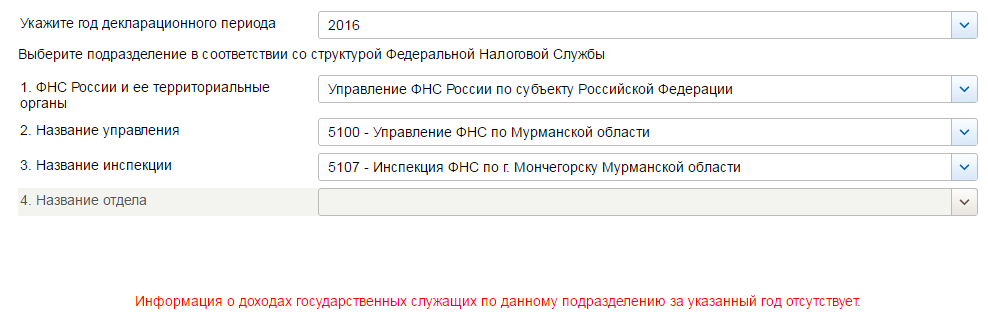 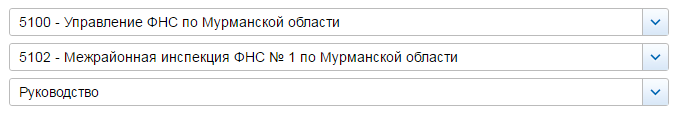 СВЕДЕНИЯ О ДОХОДАХ, ОБ ИМУЩЕСТВЕ И ОБЯЗАТЕЛЬСТВАХ ИМУЩЕСТВЕННОГО ХАРАКТЕРА ГОСУДАРСТВЕННЫХ ГРАЖДАНСКИХ СЛУЖАЩИХ ФНС РОССИИ, А ТАКЖЕ СВЕДЕНИЯ О ДОХОДАХ, ОБ ИМУЩЕСТВЕ И ОБЯЗАТЕЛЬСТВАХ ИМУЩЕСТВЕННОГО ХАРАКТЕРА ИХ СУПРУГОВ И НЕСОВЕРШЕННОЛЕТНИХ ДЕТЕЙ ЗА ПЕРИОД С 1 ЯНВАРЯ 2016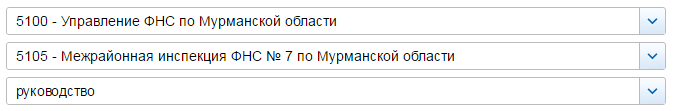 СВЕДЕНИЯ О ДОХОДАХ, ОБ ИМУЩЕСТВЕ И ОБЯЗАТЕЛЬСТВАХ ИМУЩЕСТВЕННОГО ХАРАКТЕРА ГОСУДАРСТВЕННЫХ ГРАЖДАНСКИХ СЛУЖАЩИХ ФНС РОССИИ, А ТАКЖЕ СВЕДЕНИЯ О ДОХОДАХ, ОБ ИМУЩЕСТВЕ И ОБЯЗАТЕЛЬСТВАХ ИМУЩЕСТВЕННОГО ХАРАКТЕРА ИХ СУПРУГОВ И НЕСОВЕРШЕННОЛЕТНИХ ДЕТЕЙ ЗА ПЕРИОД С 1 ЯНВАРЯ 2016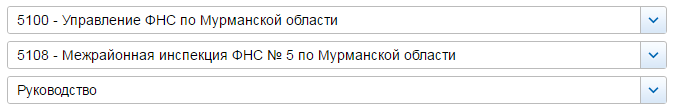 СВЕДЕНИЯ О ДОХОДАХ, ОБ ИМУЩЕСТВЕ И ОБЯЗАТЕЛЬСТВАХ ИМУЩЕСТВЕННОГО ХАРАКТЕРА ГОСУДАРСТВЕННЫХ ГРАЖДАНСКИХ СЛУЖАЩИХ ФНС РОССИИ, А ТАКЖЕ СВЕДЕНИЯ О ДОХОДАХ, ОБ ИМУЩЕСТВЕ И ОБЯЗАТЕЛЬСТВАХ ИМУЩЕСТВЕННОГО ХАРАКТЕРА ИХ СУПРУГОВ И НЕСОВЕРШЕННОЛЕТНИХ ДЕТЕЙ ЗА ПЕРИОД С 1 ЯНВАРЯ 2016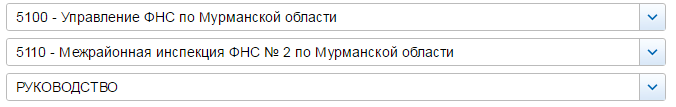 СВЕДЕНИЯ О ДОХОДАХ, ОБ ИМУЩЕСТВЕ И ОБЯЗАТЕЛЬСТВАХ ИМУЩЕСТВЕННОГО ХАРАКТЕРА ГОСУДАРСТВЕННЫХ ГРАЖДАНСКИХ СЛУЖАЩИХ ФНС РОССИИ, А ТАКЖЕ СВЕДЕНИЯ О ДОХОДАХ, ОБ ИМУЩЕСТВЕ И ОБЯЗАТЕЛЬСТВАХ ИМУЩЕСТВЕННОГО ХАРАКТЕРА ИХ СУПРУГОВ И НЕСОВЕРШЕННОЛЕТНИХ ДЕТЕЙ ЗА ПЕРИОД С 1 ЯНВАРЯ 2016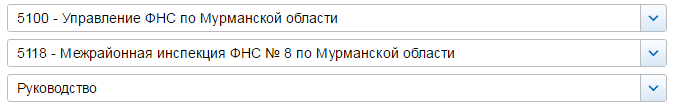 СВЕДЕНИЯ О ДОХОДАХ, ОБ ИМУЩЕСТВЕ И ОБЯЗАТЕЛЬСТВАХ ИМУЩЕСТВЕННОГО ХАРАКТЕРА ГОСУДАРСТВЕННЫХ ГРАЖДАНСКИХ СЛУЖАЩИХ ФНС РОССИИ, А ТАКЖЕ СВЕДЕНИЯ О ДОХОДАХ, ОБ ИМУЩЕСТВЕ И ОБЯЗАТЕЛЬСТВАХ ИМУЩЕСТВЕННОГО ХАРАКТЕРА ИХ СУПРУГОВ И НЕСОВЕРШЕННОЛЕТНИХ ДЕТЕЙ ЗА ПЕРИОД С 1 ЯНВАРЯ 2016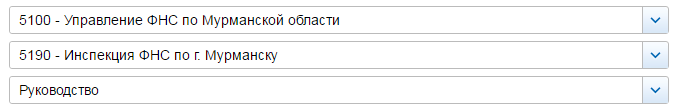 СВЕДЕНИЯ О ДОХОДАХ, ОБ ИМУЩЕСТВЕ И ОБЯЗАТЕЛЬСТВАХ ИМУЩЕСТВЕННОГО ХАРАКТЕРА ГОСУДАРСТВЕННЫХ ГРАЖДАНСКИХ СЛУЖАЩИХ ФНС РОССИИ, А ТАКЖЕ СВЕДЕНИЯ О ДОХОДАХ, ОБ ИМУЩЕСТВЕ И ОБЯЗАТЕЛЬСТВАХ ИМУЩЕСТВЕННОГО ХАРАКТЕРА ИХ СУПРУГОВ И НЕСОВЕРШЕННОЛЕТНИХ ДЕТЕЙ ЗА ПЕРИОД С 1 ЯНВАРЯ 2016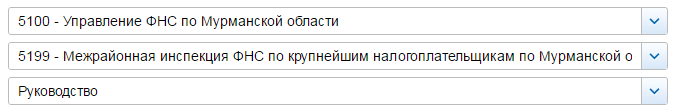 СВЕДЕНИЯ О ДОХОДАХ, ОБ ИМУЩЕСТВЕ И ОБЯЗАТЕЛЬСТВАХ ИМУЩЕСТВЕННОГО ХАРАКТЕРА ГОСУДАРСТВЕННЫХ ГРАЖДАНСКИХ СЛУЖАЩИХ ФНС РОССИИ, А ТАКЖЕ СВЕДЕНИЯ О ДОХОДАХ, ОБ ИМУЩЕСТВЕ И ОБЯЗАТЕЛЬСТВАХ ИМУЩЕСТВЕННОГО ХАРАКТЕРА ИХ СУПРУГОВ И НЕСОВЕРШЕННОЛЕТНИХ ДЕТЕЙ ЗА ПЕРИОД С 1 ЯНВАРЯ 2016№ п/пФамилия и инициалы лица, чьи сведения размещаютсяДолжностьОбъекты недвижимости, находящиеся в собственностиОбъекты недвижимости, находящиеся в собственностиОбъекты недвижимости, находящиеся в собственностиОбъекты недвижимости, находящиеся в собственностиОбъекты недвижимости, находящиеся в пользованииОбъекты недвижимости, находящиеся в пользованииОбъекты недвижимости, находящиеся в пользованииТранспортные средстваТранспортные средстваДекларированный годовой доход (руб.)Сведения об источниках получения средств, за счёт которых совершена сделка (вид приобретенного имущества, источники)Сведения об источниках получения средств, за счёт которых совершена сделка (вид приобретенного имущества, источники)№ п/пФамилия и инициалы лица, чьи сведения размещаютсяДолжностьвид объектавид собственностиплощадь (кв.м)страна расположениявид объектаплощадь (кв.м)страна расположениявидмаркаДекларированный годовой доход (руб.)вид приобретенного имуществаисточники1Чеснокова Елена ВикторовнаНачальникквартираИндивидуальная31.7Российская Федерацияквартира61Российская Федерация1526307.342Герула Юлия ЮрьевнаЗаместитель начальникаквартираОбщая долевая - 3/4 доли47.6Российская Федерация1093751.793Родина Светлана ГеннадьевнаЗаместитель начальникажилой домОбщая долевая - 1/8 доли48.9Российская Федерацияземельный участок750Российская Федерация1566604.09жилой домОбщая долевая - 1/4 доли57.2Российская Федерацияземельный участок56Российская Федерацияжилой домИндивидуальная135Российская Федерацияземельный участок48.9Российская ФедерацияквартираОбщая долевая - 1/3 доли61.7Российская ФедерацияквартираИндивидуальная56.4Российская ФедерацияквартираОбщая долевая - 1/8 доли29.6Российская ФедерацияквартираОбщая долевая - 1/2 доли34.6Российская ФедерациягаражИндивидуальная27.5Российская Федерацияземельный участокИндивидуальная1259Российская Федерациясупругквартира61.7Российская Федерацияавтомобиль легковойВАЗ 21101014825.02автомобиль легковойFIAT DUCATOавтоприцепКМЗ 82844Таран Ольга СергеевнаЗаместитель начальникаквартираОбщая долевая - 1/2 доли62.5Российская Федерация1570739.54№ п/пФамилия и инициалы лица, чьи сведения размещаютсяДолжностьОбъекты недвижимости, находящиеся в собственностиОбъекты недвижимости, находящиеся в собственностиОбъекты недвижимости, находящиеся в собственностиОбъекты недвижимости, находящиеся в собственностиОбъекты недвижимости, находящиеся в пользованииОбъекты недвижимости, находящиеся в пользованииОбъекты недвижимости, находящиеся в пользованииТранспортные средстваТранспортные средстваДекларированный годовой доход (руб.)Сведения об источниках получения средств, за счёт которых совершена сделка (вид приобретенного имущества, источники)Сведения об источниках получения средств, за счёт которых совершена сделка (вид приобретенного имущества, источники)№ п/пФамилия и инициалы лица, чьи сведения размещаютсяДолжностьвид объектавид собственностиплощадь (кв.м)страна расположениявид объектаплощадь (кв.м)страна расположениявидмаркаДекларированный годовой доход (руб.)вид приобретенного имуществаисточники1Смирнова Регина АнатольевнаНачальникквартираИндивидуальная48.2Российская Федерацияквартира56.63Российская Федерацияавтомобиль легковойФОЛЬКСВАГЕН TIGUAN, модель: ФОЛЬКСВАГЕН TIGUAN1489066.76квартираИндивидуальная45Российская Федерацияквартира55.8Российская ФедерациясупругквартираОбщая долевая - 1/2 доли56.63Российская Федерацияквартира55.8Российская Федерация14331202Макаров Рафаил АнатольевичЗаместитель начальникаквартираИндивидуальная30Российская Федерация1283624.953Морозова Светлана ВладимировнаЗаместитель начальникаквартираОбщая долевая - 1/1 доли49.9Российская Федерацияземельный участок63.2Российская Федерация1892825.71гаражИндивидуальная63.2Российская Федерация4Оджиковская Оксана СтаниславовнаЗаместитель начальникаквартира44.1Российская Федерация1596518.39квартира39.5Российская Федерация№ п/пФамилия и инициалы лица, чьи сведения размещаютсяДолжностьОбъекты недвижимости, находящиеся в собственностиОбъекты недвижимости, находящиеся в собственностиОбъекты недвижимости, находящиеся в собственностиОбъекты недвижимости, находящиеся в собственностиОбъекты недвижимости, находящиеся в пользованииОбъекты недвижимости, находящиеся в пользованииОбъекты недвижимости, находящиеся в пользованииТранспортные средстваТранспортные средстваДекларированный годовой доход (руб.)Сведения об источниках получения средств, за счёт которых совершена сделка (вид приобретенного имущества, источники)Сведения об источниках получения средств, за счёт которых совершена сделка (вид приобретенного имущества, источники)№ п/пФамилия и инициалы лица, чьи сведения размещаютсяДолжностьвид объектавид собственностиплощадь (кв.м)страна расположениявид объектаплощадь (кв.м)страна расположениявидмаркаДекларированный годовой доход (руб.)вид приобретенного имуществаисточники1Сутягина Анна Владимировнаначальник инспекцииквартираИндивидуальная51.8Российская Федерацияземельный участок33.5Российская Федерация1493238.92гаражОбщая совместная33.5Российская ФедерациясупруггаражИндивидуальная27.6Российская Федерацияквартира51.8Российская Федерацияавтомобиль легковойВАЗ 21043756782.92гаражОбщая совместная33.5Российская Федерацияземельный участок33.5Российская Федерацияавтомобиль легковойTOYOTA RAV-4земельный участок27.6Российская Федерациянесовершеннолетний ребёнокквартира51.8Российская Федерация02Дресвянина Надежда ВикторовнаЗаместитель начальникаквартираИндивидуальная61.8Российская Федерация1164151.25супругжилой домИндивидуальная87.3Российская Федерацияквартира61.8Российская Федерацияавтомобиль легковойHONDA CRV629436.78гаражИндивидуальная30.6Российская Федерацияземельный участок60.6Российская ФедерациягаражИндивидуальная22.9Российская Федерацияземельный участок22.9Российская Федерацияземельный участокИндивидуальная4536Российская Федерацияземельный участокИндивидуальная500Российская Федерациянесовершеннолетний ребёнокквартира61.8Российская Федерация03Дытыненко Анна АнатольевнаЗаместитель начальникаквартираИндивидуальная52.3Российская Федерацияземельный участок66Российская Федерация1140731.19гаражИндивидуальная31.3Российская Федерациянесовершеннолетний ребёнокквартира52.3Российская Федерация04Михеева Галина ВладиславовнаЗаместитель начальникаквартираИндивидуальная46.6Российская Федерацияземельный участок70Российская Федерация1514411.25гаражИндивидуальная34.3Российская Федерациясупругквартира46.6Российская Федерациявид: "суда морские и внутреннего плавания"Моторная лодка Казанка БМ-1701037.695Свинцова Ольга АнатольевнаЗаместитель начальникаквартираИндивидуальная79.3Российская Федерация1279458.05квартираОбщая долевая - 1/2 доли41.8Российская ФедерациясупругквартираОбщая долевая - 1/2 доли41.8Российская Федерацияквартира79.3Российская Федерацияавтомобиль легковойMITSUBSHI LANCER769292.73№ п/пФамилия и инициалы лица, чьи сведения размещаютсяДолжностьОбъекты недвижимости, находящиеся в собственностиОбъекты недвижимости, находящиеся в собственностиОбъекты недвижимости, находящиеся в собственностиОбъекты недвижимости, находящиеся в собственностиОбъекты недвижимости, находящиеся в пользованииОбъекты недвижимости, находящиеся в пользованииОбъекты недвижимости, находящиеся в пользованииТранспортные средстваТранспортные средстваДекларированный годовой доход (руб.)Сведения об источниках получения средств, за счёт которых совершена сделка (вид приобретенного имущества, источники)Сведения об источниках получения средств, за счёт которых совершена сделка (вид приобретенного имущества, источники)№ п/пФамилия и инициалы лица, чьи сведения размещаютсяДолжностьвид объектавид собственностиплощадь (кв.м)страна расположениявид объектаплощадь (кв.м)страна расположениявидмаркаДекларированный годовой доход (руб.)вид приобретенного имуществаисточники1Хандожко Людмила АлександровнаНачальникквартираИндивидуальная29.9Российская Федерациякомната13.3Российская Федерация2060524.6квартираИндивидуальная42.5Российская ФедерацияквартираИндивидуальная63.8Российская ФедерацияквартираИндивидуальная75Российская ФедерациягаражИндивидуальная24Российская Федерацияхозяйственное строение или сооружениеИндивидуальная25Российская Федерацияхозяйственное строение или сооружениеИндивидуальная12Российская Федерацияземельный участокОбщая долевая - 100/1425 доли1020316Российская Федерацияземельный участокИндивидуальная715Российская Федерацияземельный участокИндивидуальная24Российская Федерацияземельный участокИндивидуальная500Российская Федерация2Жогленко Тарас НиколаевичЗаместитель начальникаквартира52.7Российская Федерацияавтомобиль легковойКиа, модель: Рио1347338.57земельный участок980Российская Федерациясупругаквартира52.7Российская Федерация853672.023Кобенко Валентина ЕвгеньевнаЗаместитель начальникажилой домОбщая долевая - 7/16 доли83.3Российская Федерация1473219.4квартираИндивидуальная45.7Российская ФедерацияквартираИндивидуальная42.7Российская Федерацияземельный участокОбщая долевая - 1/4 доли1356Российская ФедерациясупруггаражИндивидуальная17Российская Федерацияквартира45.7Российская Федерацияавтомобиль легковойRENAULT, модель: SCENIC1184335.23земельный участокИндивидуальная600Российская Федерацияземельный участок17Российская ФедерациязданиеИндивидуальная36Российская ФедерациязданиеИндивидуальная33Российская Федерация4Крысина Ольга ВалерьевнаЗаместитель начальникакомнатаИндивидуальная33Российская Федерация1234400.15супругкомнатаИндивидуальная21.7Российская Федерация292031.89№ п/пФамилия и инициалы лица, чьи сведения размещаютсяДолжностьОбъекты недвижимости, находящиеся в собственностиОбъекты недвижимости, находящиеся в собственностиОбъекты недвижимости, находящиеся в собственностиОбъекты недвижимости, находящиеся в собственностиОбъекты недвижимости, находящиеся в пользованииОбъекты недвижимости, находящиеся в пользованииОбъекты недвижимости, находящиеся в пользованииТранспортные средстваТранспортные средстваДекларированный годовой доход (руб.)Сведения об источниках получения средств, за счёт которых совершена сделка (вид приобретенного имущества, источники)Сведения об источниках получения средств, за счёт которых совершена сделка (вид приобретенного имущества, источники)№ п/пФамилия и инициалы лица, чьи сведения размещаютсяДолжностьвид объектавид собственностиплощадь (кв.м)страна расположениявид объектаплощадь (кв.м)страна расположениявидмаркаДекларированный годовой доход (руб.)вид приобретенного имуществаисточники1Ярош Денис СергеевичНачальникгаражИндивидуальная69.3Российская Федерацияквартира77.1Российская Федерация1734559.65земельный участок69.3Российская Федерация2Алексеева Ирина АлександровнаЗаместитель начальникагаражИндивидуальная52.6Российская Федерацияквартира60.7Российская Федерация1385206.78земельный участок50Российская Федерация3Григоревский Андрей ВикторовичЗаместитель начальникаквартираИндивидуальная67Российская Федерацияавтомобиль легковойChevrolet Lanos 2008 г., модель: Lanos1130474.48автомобиль легковойFord Focus 2008, модель: Focusнесовершеннолетний ребёнокквартира67Российская Федерация0супругаквартира67Российская Федерация875955.984Щипоникова Светлана ИвановнаЗаместитель начальникаквартираОбщая долевая - 1/7 доли66.7Российская Федерацияквартира60.1Российская Федерацияавтомобиль легковойRENAULT, модель: GRAND SCENIC1428290.25несовершеннолетний ребёнокквартира60.1Российская Федерация0№ п/пФамилия и инициалы лица, чьи сведения размещаютсяДолжностьОбъекты недвижимости, находящиеся в собственностиОбъекты недвижимости, находящиеся в собственностиОбъекты недвижимости, находящиеся в собственностиОбъекты недвижимости, находящиеся в собственностиОбъекты недвижимости, находящиеся в пользованииОбъекты недвижимости, находящиеся в пользованииОбъекты недвижимости, находящиеся в пользованииТранспортные средстваТранспортные средстваДекларированный годовой доход (руб.)Сведения об источниках получения средств, за счёт которых совершена сделка (вид приобретенного имущества, источники)Сведения об источниках получения средств, за счёт которых совершена сделка (вид приобретенного имущества, источники)№ п/пФамилия и инициалы лица, чьи сведения размещаютсяДолжностьвид объектавид собственностиплощадь (кв.м)страна расположениявид объектаплощадь (кв.м)страна расположениявидмаркаДекларированный годовой доход (руб.)вид приобретенного имуществаисточники1Дьяченко Юрий ВикторовичНачальникквартираОбщая долевая - 1/4 доли56.3Российская Федерацияквартира30.1Российская Федерацияавтомобиль легковойфорд, модель: эксплорер1668602.18супругаквартираИндивидуальная30.1Российская Федерация2094624.37квартираОбщая долевая - 1/4 доли56.3Российская Федерациянесовершеннолетний ребёнокквартираОбщая долевая - 1/4 доли56.3Российская Федерацияквартира30.1Российская Федерация0несовершеннолетний ребёнокквартираОбщая долевая - 1/4 доли56.3Российская Федерацияквартира30.1Российская Федерация02Исаев Максим ВикторовичЗаместитель начальникаквартира70.2Российская Федерацияавтомобиль легковойRenault, модель: Logan1465710.34автомобиль легковойSubaru, модель: B9 Tribecaнесовершеннолетний ребёнокквартира70.2Российская Федерация0супругаквартираИндивидуальная70.2Российская Федерация987028.873Пода Юрий НиколаевичЗаместитель начальникажилой домОбщая долевая - 2/3 доли37Украинаквартира93Российская Федерацияавтомобиль легковойВольво XC90 2013 г.в., модель: XC901801668.85земельный участок600Украинаавтомобиль легковойСубару Форестер, модель: ФорестерсупругаквартираИндивидуальная93Российская Федерация2334544.95несовершеннолетний ребёнокквартира93Российская Федерация04Слесарева Татьяна ЮрьевнаЗаместитель начальникаквартира31Российская Федерация1779765.385Сморчкова Наталия НиколаевнаЗаместитель начальникаквартираОбщая совместная61.4Российская Федерация1952338.71супругквартираОбщая совместная61.4Российская Федерацияавтомобиль легковойМИЦУБИСИ, модель: LANCER327178.646Южакова Ольга НиколаевнаЗаместитель начальникаквартираОбщая совместная56.7Российская Федерация1224205.59супругквартираОбщая совместная56.7Российская Федерацияавтомобиль легковойAUDI, модель: Q-71161057.5№ п/пФамилия и инициалы лица, чьи сведения размещаютсяДолжностьОбъекты недвижимости, находящиеся в собственностиОбъекты недвижимости, находящиеся в собственностиОбъекты недвижимости, находящиеся в собственностиОбъекты недвижимости, находящиеся в собственностиОбъекты недвижимости, находящиеся в пользованииОбъекты недвижимости, находящиеся в пользованииОбъекты недвижимости, находящиеся в пользованииТранспортные средстваТранспортные средстваДекларированный годовой доход (руб.)Сведения об источниках получения средств, за счёт которых совершена сделка (вид приобретенного имущества, источники)Сведения об источниках получения средств, за счёт которых совершена сделка (вид приобретенного имущества, источники)№ п/пФамилия и инициалы лица, чьи сведения размещаютсяДолжностьвид объектавид собственностиплощадь (кв.м)страна расположениявид объектаплощадь (кв.м)страна расположениявидмаркаДекларированный годовой доход (руб.)вид приобретенного имуществаисточники1Гончарова Юлия ИвановнаНачальникквартираОбщая долевая - 1/5 доли66.2Российская Федерация1469884.14квартираИндивидуальная32.5Российская Федерацияземельный участокОбщая долевая - 1/24 доли1240800Российская Федерацияземельный участокИндивидуальная1898Российская Федерациянесовершеннолетний ребёнокквартираОбщая долевая - 1/5 доли66.2Российская Федерация0несовершеннолетний ребёнокквартираОбщая долевая - 1/5 доли66.2Российская Федерация0супругквартираОбщая долевая - 1/5 доли66.2Российская Федерацияземельный участок75.4Российская Федерацияавтомобиль легковойТойота Ланд Крузер, модель: 1051972908гаражИндивидуальная75.4Российская Федерацияземельный участок49.3Российская Федерацияавтомобиль грузовойСкания, модель: 113М400гаражИндивидуальная49.3Российская Федерацияавтомобиль грузовойСкания, модель: 113М380несовершеннолетний ребёнокквартираОбщая долевая - 1/5 доли66.2Российская Федерация02Ломакина Ольга ИвановнаЗаместитель начальникаквартираИндивидуальная41.7Российская Федерацияквартира71.4Российская Федерацияавтомобиль легковойMitsubishi, модель: ASX 1.81600729.85супругквартираОбщая совместная71.4Российская Федерация240857.513Торопо Анна ОлеговнаЗаместитель начальникаквартираОбщая долевая - 1/2 доли61.9Российская Федерация1598603.12супругжилой дом70Российская Федерацияавтомобиль легковойМерседес, модель: БЕНЦ GLK 220 CDI 4 MATIC771365